WASHINGTON UTILITIES AND TRANSPORTATION COMMISSION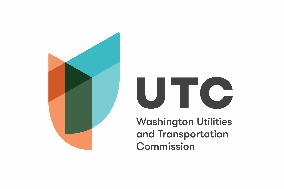 The Petitioner asks the Washington Utilities and Transportation Commission (UTC) to approve installation of highway-rail grade crossing active warning signals and disburse funds from the Grade Crossing Protective Fund.Section 1 – Petitioner’s InformationPetitionerSignatureStreet AddressCity, State and Zip CodeMailing Address, if different than the street addressContact Person NameContact Phone Number and Email AddressSection 2 – Respondent’s InformationRespondentStreet AddressCity, State and Zip CodeMailing Address, if different than the street addressContact Person NameContact Phone Number and Email AddressSection 3 – Crossing Location1. Existing highway/roadway 2. Existing railroad 3. USDOT Crossing No. 		 		 		 4. GPS location 5. Railroad mile post (nearest tenth)		 6. City 		 				CountySection 4 – Vehicle Traffic1. Type of public road at the crossing     	  State   	  County   	  City     Port   	 State Park		  Other 2. Name of public road 3. Road authority 4. Average daily vehicle traffic over the crossing 		Vehicle speed limit 5. Number of lanes 6. Trucks (commercial vehicles) are what percent of average daily traffic 7. Number of school buses over the crossing each day Section 5 – Railroad Traffic1. Name of railroad(s) operating at crossing 2. Type of railroad at crossing       Common Carrier           Logging           Industrial	 Passenger		 Excursion          3. Type of tracks at crossing  	     Main Line           Siding or Spur4. Number of tracks at crossing 5. Average daily train traffic, freight			      Authorized freight train speed 			Operated freight train speed 6. Average daily train traffic, passenger		    Authorized passenger train speed 			Operated passenger train speed Section 6 – Current Warning Devices1. Provide a complete description of the warning devices currently located at the crossing, including signs, train detection circuitry and any other warning devices.    	 Section 7 – Description of Proposed Changes1. Describe in detail the number and type of automatic signals, gates or proposed warning devices, including the proposed circuitry. Include the funding source for the proposed installation.Section 8 – Illustration of Current and Proposed LayoutAttach a detailed diagram, drawing, map or other illustration showing the current and proposed layout of the road, crossing surface and railway in the vicinity of the crossing, including shoulders, sidewalks, lanes of travel, bike lanes, warning devices and any other applicable crossing conditions.Section 9 – Project Cost InformationA cost estimate, including:An itemized list of the total costs of the project.Names of parties contributing to the project, including the applicant, and the amount each is contributing.The amount the applicant is requesting from the GCPF grant program.2. 	The name of the party responsible for long-term maintenance.Section 10 – Project Completion1.  An estimated timeline of the project.2. A description of how the project’s success would be measured.3. A description of the applicant’s experience in grant management or completing grant projects of this nature, including years of experience, types of projects completed and project cost/scope. 4. Any other information the applicant believes would be useful to the UTC in considering the project.Section 11 – Waiver of Hearing by RespondentWaiver of HearingThe undersigned represents the Respondent in the petition to install active warning devices at the following crossing.USDOT Crossing No. We have investigated the conditions at the crossing. We are satisfied the conditions are the same as described by the Petitioner in this docket. We agree the active warning devices should be installed and consent to a decision by the UTC without a hearing.Dated at			, , on the			 day of                                , 20          .				Printed name of Respondent				Signature of Respondent’s Representative				Title				Phone number and email address				Mailing addressPetitioner, vs. RespondentDOCKET NO. TR-PETITION TO INSTALL HIGHWAY-RAIL GRADE CROSSING ACTIVE WARNING DEVICES AND REQUESTING DISBURSEMENT OF FUNDS FROM THE GRADE CROSSING PROTECTIVE FUNDUSDOT NO.:           